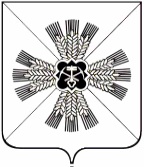 КЕМЕРОВСКАЯ ОБЛАСТЬАДМИНИСТРАЦИЯ ПРОМЫШЛЕННОВСКОГО МУНИЦИПАЛЬНОГО ОКРУГАПОСТАНОВЛЕНИЕот «26» октября 2021 г. № 1785-Ппгт. ПромышленнаяОб изъятии земельного участка и находящегося на нем объекта недвижимого имущества для муниципальных нужд в связи с признанием многоквартирного дома аварийным и подлежащим сносуВ соответствии со статьей 279 Гражданского кодекса Российской Федерации, статьей 32 Жилищного кодекса Российской Федерации, главой VII.1 Земельного кодекса Российской Федерации, Федеральным законом от 21.07.2007 № 185-ФЗ «О Фонде содействия реформированию жилищно-коммунального хозяйства», на основании заключения                  о признании жилого помещения непригодным для постоянного проживания от 20.11.2015 № 7:1. Изъять земельный участок с кадастровым номером 42:11:0112006:612, в связи с признанием аварийным и подлежащим сносу многоквартирного жилого дома, расположенного по адресу: Кемеровская область, Промышленновский район, п. Плотниково, ул. Лесная, д. 16,       кв. 2.2. В связи с изъятием для муниципальных нужд земельного участка, указанного в пункте 1 настоящего постановления, изъять:2.1. жилое помещение, общей площадью 58,3 квадратных метров, расположенное по адресу: Кемеровская область, Промышленновский район, п. Плотниково, ул. Лесная, д. 16, кв. 2 (договор на передачу жилого помещения в собственность граждан в порядке приватизации жилого фонда от 13.03.2015);3. Комитету по управлению муниципальным имуществом администрации Промышленновского муниципального округа                       (Н.В. Удовиченко):3.1. обеспечить государственную регистрацию настоящего постановления в Управлении Федеральной службы государственной регистрации, кадастра и картографии по Кемеровской области (Ленинск-Кузнецкий отдел);3.2. выступить заказчиком работ по оценке изымаемого земельного участка и расположенных на нем объектов недвижимого имущества.4. Направить копию настоящего постановления правообладателям изымаемой недвижимости.5. Опубликовать настоящее постановление в районной газете «Эхо», разместить на официальном сайте администрации Промышленновского муниципального округа в сети Интернет.6. Контроль за исполнением настоящего постановления возложить на заместителя главы – начальника Управления по жизнеобеспечению и строительству администрации Промышленновского муниципального округа А.А. Зарубина.7. Постановление вступает в силу со дня подписания.Исп. С.А. ВетохинаТел. 74621ГлаваПромышленновского муниципального округаД.П. Ильин